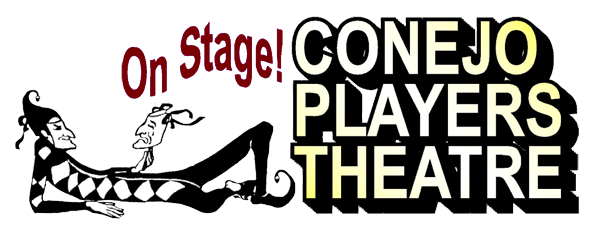 NAME OF AUDITIONER*NAME OF AUDITIONER*SIGN-IN NUMBERADDRESS*ADDRESS*SIGN-IN NUMBERCITYZIPSIGN-IN NUMBERCITYZIPMOBILE PHONEConejo Players is a non-profit, non-equity community theatre.  None of our actors or staff is given compensation.Conejo Players is a non-profit, non-equity community theatre.  None of our actors or staff is given compensation.Conejo Players is a non-profit, non-equity community theatre.  None of our actors or staff is given compensation.EMAIL ADDRESS (Auditioner’s email will be added to our theatre email database, unless you specify by circling “NO”)EMAIL ADDRESS (Auditioner’s email will be added to our theatre email database, unless you specify by circling “NO”)EMAIL ADDRESS (Auditioner’s email will be added to our theatre email database, unless you specify by circling “NO”)EMAIL ADDRESS (Auditioner’s email will be added to our theatre email database, unless you specify by circling “NO”)AGE (Required if auditioner is under 18)GENDERGENDERGENDERPARENT'S NAME (Required if auditioner is under 18)PARENT'S PHONE (Required if auditioner is under 18)PARENT'S PHONE (Required if auditioner is under 18)PARENT'S PHONE (Required if auditioner is under 18)PARENT'S EMAIL (Required if auditioner is under 18)PARENT'S EMAIL (Required if auditioner is under 18)PARENT'S EMAIL (Required if auditioner is under 18)PARENT'S EMAIL (Required if auditioner is under 18)PLEASE PRINT CLEARLY!!!PLEASE PRINT CLEARLY!!!PLEASE PRINT CLEARLY!!!*NOTE: If cast, participants will be asked to present valid ID AND YOUR VACCINATION CARD and adult participants will be searched against the California Sex Offender Public Website (meganslaw.ca.gov).*NOTE: If cast, participants will be asked to present valid ID AND YOUR VACCINATION CARD and adult participants will be searched against the California Sex Offender Public Website (meganslaw.ca.gov).*NOTE: If cast, participants will be asked to present valid ID AND YOUR VACCINATION CARD and adult participants will be searched against the California Sex Offender Public Website (meganslaw.ca.gov).*NOTE: If cast, participants will be asked to present valid ID AND YOUR VACCINATION CARD and adult participants will be searched against the California Sex Offender Public Website (meganslaw.ca.gov).